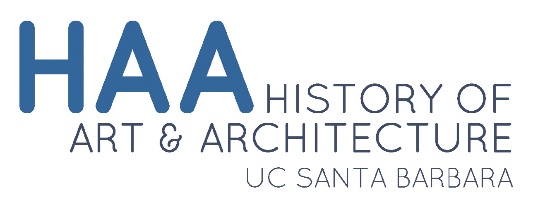 Petition to Matriculate
to the Ph.D. ProgramPetition to Matriculate
to the Ph.D. ProgramPetition to Matriculate
to the Ph.D. ProgramPetition to Matriculate
to the Ph.D. ProgramPetition to Matriculate
to the Ph.D. ProgramPetition to Matriculate
to the Ph.D. ProgramPetition to Matriculate
to the Ph.D. ProgramPetition to Matriculate
to the Ph.D. ProgramPetition to Matriculate
to the Ph.D. ProgramPetition to Matriculate
to the Ph.D. ProgramPetition to Matriculate
to the Ph.D. ProgramPetition to Matriculate
to the Ph.D. ProgramStudent InformationStudent InformationStudent InformationStudent InformationStudent InformationStudent InformationStudent InformationStudent InformationStudent InformationStudent InformationStudent InformationStudent InformationStudent InformationStudent InformationStudent InformationStudent InformationTo be completed by student and submitted to the Graduate Program Manager, with required materials, before the sixth week of the academic quarter in which the student applies to matriculate into the Ph.D. program.To be completed by student and submitted to the Graduate Program Manager, with required materials, before the sixth week of the academic quarter in which the student applies to matriculate into the Ph.D. program.To be completed by student and submitted to the Graduate Program Manager, with required materials, before the sixth week of the academic quarter in which the student applies to matriculate into the Ph.D. program.To be completed by student and submitted to the Graduate Program Manager, with required materials, before the sixth week of the academic quarter in which the student applies to matriculate into the Ph.D. program.To be completed by student and submitted to the Graduate Program Manager, with required materials, before the sixth week of the academic quarter in which the student applies to matriculate into the Ph.D. program.To be completed by student and submitted to the Graduate Program Manager, with required materials, before the sixth week of the academic quarter in which the student applies to matriculate into the Ph.D. program.To be completed by student and submitted to the Graduate Program Manager, with required materials, before the sixth week of the academic quarter in which the student applies to matriculate into the Ph.D. program.To be completed by student and submitted to the Graduate Program Manager, with required materials, before the sixth week of the academic quarter in which the student applies to matriculate into the Ph.D. program.To be completed by student and submitted to the Graduate Program Manager, with required materials, before the sixth week of the academic quarter in which the student applies to matriculate into the Ph.D. program.To be completed by student and submitted to the Graduate Program Manager, with required materials, before the sixth week of the academic quarter in which the student applies to matriculate into the Ph.D. program.To be completed by student and submitted to the Graduate Program Manager, with required materials, before the sixth week of the academic quarter in which the student applies to matriculate into the Ph.D. program.To be completed by student and submitted to the Graduate Program Manager, with required materials, before the sixth week of the academic quarter in which the student applies to matriculate into the Ph.D. program.To be completed by student and submitted to the Graduate Program Manager, with required materials, before the sixth week of the academic quarter in which the student applies to matriculate into the Ph.D. program.To be completed by student and submitted to the Graduate Program Manager, with required materials, before the sixth week of the academic quarter in which the student applies to matriculate into the Ph.D. program.To be completed by student and submitted to the Graduate Program Manager, with required materials, before the sixth week of the academic quarter in which the student applies to matriculate into the Ph.D. program.To be completed by student and submitted to the Graduate Program Manager, with required materials, before the sixth week of the academic quarter in which the student applies to matriculate into the Ph.D. program.Student Name:Student Name:Date:Last NameLast NameFirst NameFirst NameFirst NameFirst NameFirst NameI request that the Department review my M.A. thesis, and that I be matriculated into the Ph.D. program in the History of Art & Architecture effective:I request that the Department review my M.A. thesis, and that I be matriculated into the Ph.D. program in the History of Art & Architecture effective:I request that the Department review my M.A. thesis, and that I be matriculated into the Ph.D. program in the History of Art & Architecture effective:I request that the Department review my M.A. thesis, and that I be matriculated into the Ph.D. program in the History of Art & Architecture effective:I request that the Department review my M.A. thesis, and that I be matriculated into the Ph.D. program in the History of Art & Architecture effective:I request that the Department review my M.A. thesis, and that I be matriculated into the Ph.D. program in the History of Art & Architecture effective:I request that the Department review my M.A. thesis, and that I be matriculated into the Ph.D. program in the History of Art & Architecture effective:I request that the Department review my M.A. thesis, and that I be matriculated into the Ph.D. program in the History of Art & Architecture effective:I request that the Department review my M.A. thesis, and that I be matriculated into the Ph.D. program in the History of Art & Architecture effective:Quarter/Year:Quarter/Year:Quarter/Year:Quarter/Year:NOTE: Because the Graduate Committee does not convene during the summer months, matriculation requests are only considered during the regular academic year.NOTE: Because the Graduate Committee does not convene during the summer months, matriculation requests are only considered during the regular academic year.NOTE: Because the Graduate Committee does not convene during the summer months, matriculation requests are only considered during the regular academic year.NOTE: Because the Graduate Committee does not convene during the summer months, matriculation requests are only considered during the regular academic year.NOTE: Because the Graduate Committee does not convene during the summer months, matriculation requests are only considered during the regular academic year.NOTE: Because the Graduate Committee does not convene during the summer months, matriculation requests are only considered during the regular academic year.NOTE: Because the Graduate Committee does not convene during the summer months, matriculation requests are only considered during the regular academic year.NOTE: Because the Graduate Committee does not convene during the summer months, matriculation requests are only considered during the regular academic year.NOTE: Because the Graduate Committee does not convene during the summer months, matriculation requests are only considered during the regular academic year.NOTE: Because the Graduate Committee does not convene during the summer months, matriculation requests are only considered during the regular academic year.NOTE: Because the Graduate Committee does not convene during the summer months, matriculation requests are only considered during the regular academic year.NOTE: Because the Graduate Committee does not convene during the summer months, matriculation requests are only considered during the regular academic year.NOTE: Because the Graduate Committee does not convene during the summer months, matriculation requests are only considered during the regular academic year.NOTE: Because the Graduate Committee does not convene during the summer months, matriculation requests are only considered during the regular academic year.NOTE: Because the Graduate Committee does not convene during the summer months, matriculation requests are only considered during the regular academic year.NOTE: Because the Graduate Committee does not convene during the summer months, matriculation requests are only considered during the regular academic year.The following required materials are attached:Complete copy of M.A. thesis as it will be filed with the Graduate Division (include clear copy of images, even if they will not be filed)A brief written review of the M.A. thesis by each of the signing members of the M.A. committeeTwo letters of support from Departmental faculty who will advise you at the Ph.D. level, one of which will be your research advisor of record(If applicable) A petition requesting application of courses taken while an M.A. candidate toward the course requirement for the Ph.D. Note that a maximum of 8 units are allowed to be carried overThe following required materials are attached:Complete copy of M.A. thesis as it will be filed with the Graduate Division (include clear copy of images, even if they will not be filed)A brief written review of the M.A. thesis by each of the signing members of the M.A. committeeTwo letters of support from Departmental faculty who will advise you at the Ph.D. level, one of which will be your research advisor of record(If applicable) A petition requesting application of courses taken while an M.A. candidate toward the course requirement for the Ph.D. Note that a maximum of 8 units are allowed to be carried overThe following required materials are attached:Complete copy of M.A. thesis as it will be filed with the Graduate Division (include clear copy of images, even if they will not be filed)A brief written review of the M.A. thesis by each of the signing members of the M.A. committeeTwo letters of support from Departmental faculty who will advise you at the Ph.D. level, one of which will be your research advisor of record(If applicable) A petition requesting application of courses taken while an M.A. candidate toward the course requirement for the Ph.D. Note that a maximum of 8 units are allowed to be carried overThe following required materials are attached:Complete copy of M.A. thesis as it will be filed with the Graduate Division (include clear copy of images, even if they will not be filed)A brief written review of the M.A. thesis by each of the signing members of the M.A. committeeTwo letters of support from Departmental faculty who will advise you at the Ph.D. level, one of which will be your research advisor of record(If applicable) A petition requesting application of courses taken while an M.A. candidate toward the course requirement for the Ph.D. Note that a maximum of 8 units are allowed to be carried overThe following required materials are attached:Complete copy of M.A. thesis as it will be filed with the Graduate Division (include clear copy of images, even if they will not be filed)A brief written review of the M.A. thesis by each of the signing members of the M.A. committeeTwo letters of support from Departmental faculty who will advise you at the Ph.D. level, one of which will be your research advisor of record(If applicable) A petition requesting application of courses taken while an M.A. candidate toward the course requirement for the Ph.D. Note that a maximum of 8 units are allowed to be carried overThe following required materials are attached:Complete copy of M.A. thesis as it will be filed with the Graduate Division (include clear copy of images, even if they will not be filed)A brief written review of the M.A. thesis by each of the signing members of the M.A. committeeTwo letters of support from Departmental faculty who will advise you at the Ph.D. level, one of which will be your research advisor of record(If applicable) A petition requesting application of courses taken while an M.A. candidate toward the course requirement for the Ph.D. Note that a maximum of 8 units are allowed to be carried overThe following required materials are attached:Complete copy of M.A. thesis as it will be filed with the Graduate Division (include clear copy of images, even if they will not be filed)A brief written review of the M.A. thesis by each of the signing members of the M.A. committeeTwo letters of support from Departmental faculty who will advise you at the Ph.D. level, one of which will be your research advisor of record(If applicable) A petition requesting application of courses taken while an M.A. candidate toward the course requirement for the Ph.D. Note that a maximum of 8 units are allowed to be carried overThe following required materials are attached:Complete copy of M.A. thesis as it will be filed with the Graduate Division (include clear copy of images, even if they will not be filed)A brief written review of the M.A. thesis by each of the signing members of the M.A. committeeTwo letters of support from Departmental faculty who will advise you at the Ph.D. level, one of which will be your research advisor of record(If applicable) A petition requesting application of courses taken while an M.A. candidate toward the course requirement for the Ph.D. Note that a maximum of 8 units are allowed to be carried overThe following required materials are attached:Complete copy of M.A. thesis as it will be filed with the Graduate Division (include clear copy of images, even if they will not be filed)A brief written review of the M.A. thesis by each of the signing members of the M.A. committeeTwo letters of support from Departmental faculty who will advise you at the Ph.D. level, one of which will be your research advisor of record(If applicable) A petition requesting application of courses taken while an M.A. candidate toward the course requirement for the Ph.D. Note that a maximum of 8 units are allowed to be carried overThe following required materials are attached:Complete copy of M.A. thesis as it will be filed with the Graduate Division (include clear copy of images, even if they will not be filed)A brief written review of the M.A. thesis by each of the signing members of the M.A. committeeTwo letters of support from Departmental faculty who will advise you at the Ph.D. level, one of which will be your research advisor of record(If applicable) A petition requesting application of courses taken while an M.A. candidate toward the course requirement for the Ph.D. Note that a maximum of 8 units are allowed to be carried overThe following required materials are attached:Complete copy of M.A. thesis as it will be filed with the Graduate Division (include clear copy of images, even if they will not be filed)A brief written review of the M.A. thesis by each of the signing members of the M.A. committeeTwo letters of support from Departmental faculty who will advise you at the Ph.D. level, one of which will be your research advisor of record(If applicable) A petition requesting application of courses taken while an M.A. candidate toward the course requirement for the Ph.D. Note that a maximum of 8 units are allowed to be carried overThe following required materials are attached:Complete copy of M.A. thesis as it will be filed with the Graduate Division (include clear copy of images, even if they will not be filed)A brief written review of the M.A. thesis by each of the signing members of the M.A. committeeTwo letters of support from Departmental faculty who will advise you at the Ph.D. level, one of which will be your research advisor of record(If applicable) A petition requesting application of courses taken while an M.A. candidate toward the course requirement for the Ph.D. Note that a maximum of 8 units are allowed to be carried overThe following required materials are attached:Complete copy of M.A. thesis as it will be filed with the Graduate Division (include clear copy of images, even if they will not be filed)A brief written review of the M.A. thesis by each of the signing members of the M.A. committeeTwo letters of support from Departmental faculty who will advise you at the Ph.D. level, one of which will be your research advisor of record(If applicable) A petition requesting application of courses taken while an M.A. candidate toward the course requirement for the Ph.D. Note that a maximum of 8 units are allowed to be carried overThe following required materials are attached:Complete copy of M.A. thesis as it will be filed with the Graduate Division (include clear copy of images, even if they will not be filed)A brief written review of the M.A. thesis by each of the signing members of the M.A. committeeTwo letters of support from Departmental faculty who will advise you at the Ph.D. level, one of which will be your research advisor of record(If applicable) A petition requesting application of courses taken while an M.A. candidate toward the course requirement for the Ph.D. Note that a maximum of 8 units are allowed to be carried overThe following required materials are attached:Complete copy of M.A. thesis as it will be filed with the Graduate Division (include clear copy of images, even if they will not be filed)A brief written review of the M.A. thesis by each of the signing members of the M.A. committeeTwo letters of support from Departmental faculty who will advise you at the Ph.D. level, one of which will be your research advisor of record(If applicable) A petition requesting application of courses taken while an M.A. candidate toward the course requirement for the Ph.D. Note that a maximum of 8 units are allowed to be carried overThe following required materials are attached:Complete copy of M.A. thesis as it will be filed with the Graduate Division (include clear copy of images, even if they will not be filed)A brief written review of the M.A. thesis by each of the signing members of the M.A. committeeTwo letters of support from Departmental faculty who will advise you at the Ph.D. level, one of which will be your research advisor of record(If applicable) A petition requesting application of courses taken while an M.A. candidate toward the course requirement for the Ph.D. Note that a maximum of 8 units are allowed to be carried overIndicate below the names of the faculty:Indicate below the names of the faculty:Indicate below the names of the faculty:Indicate below the names of the faculty:Indicate below the names of the faculty:Indicate below the names of the faculty:Indicate below the names of the faculty:Indicate below the names of the faculty:Indicate below the names of the faculty:Indicate below the names of the faculty:Indicate below the names of the faculty:Indicate below the names of the faculty:Indicate below the names of the faculty:Indicate below the names of the faculty:Indicate below the names of the faculty:Indicate below the names of the faculty:Professor: review of my M.A. is attached.  review of my M.A. is attached.  review of my M.A. is attached.  review of my M.A. is attached.  review of my M.A. is attached.  review of my M.A. is attached.  review of my M.A. is attached.  review of my M.A. is attached.  Professor:review of my M.A. is attached.  review of my M.A. is attached.  review of my M.A. is attached.  review of my M.A. is attached.  review of my M.A. is attached.  review of my M.A. is attached.  review of my M.A. is attached.  review of my M.A. is attached.  Professor:review of my M.A. is attached.  review of my M.A. is attached.  review of my M.A. is attached.  review of my M.A. is attached.  review of my M.A. is attached.  review of my M.A. is attached.  review of my M.A. is attached.  review of my M.A. is attached.  Professor:will be my advisor of record (letter attached).will be my advisor of record (letter attached).will be my advisor of record (letter attached).will be my advisor of record (letter attached).will be my advisor of record (letter attached).will be my advisor of record (letter attached).will be my advisor of record (letter attached).will be my advisor of record (letter attached).Professor:also supports my matriculation (letter attached).also supports my matriculation (letter attached).also supports my matriculation (letter attached).also supports my matriculation (letter attached).also supports my matriculation (letter attached).also supports my matriculation (letter attached).also supports my matriculation (letter attached).also supports my matriculation (letter attached).The Graduate Division will not officially award an M.A. degree without a memo from the Department of History of Art & Architecture confirming that all requirements have been met. This memo will not be prepared for the student until the matriculation request has been processed.The Graduate Division will not officially award an M.A. degree without a memo from the Department of History of Art & Architecture confirming that all requirements have been met. This memo will not be prepared for the student until the matriculation request has been processed.The Graduate Division will not officially award an M.A. degree without a memo from the Department of History of Art & Architecture confirming that all requirements have been met. This memo will not be prepared for the student until the matriculation request has been processed.The Graduate Division will not officially award an M.A. degree without a memo from the Department of History of Art & Architecture confirming that all requirements have been met. This memo will not be prepared for the student until the matriculation request has been processed.The Graduate Division will not officially award an M.A. degree without a memo from the Department of History of Art & Architecture confirming that all requirements have been met. This memo will not be prepared for the student until the matriculation request has been processed.The Graduate Division will not officially award an M.A. degree without a memo from the Department of History of Art & Architecture confirming that all requirements have been met. This memo will not be prepared for the student until the matriculation request has been processed.The Graduate Division will not officially award an M.A. degree without a memo from the Department of History of Art & Architecture confirming that all requirements have been met. This memo will not be prepared for the student until the matriculation request has been processed.The Graduate Division will not officially award an M.A. degree without a memo from the Department of History of Art & Architecture confirming that all requirements have been met. This memo will not be prepared for the student until the matriculation request has been processed.The Graduate Division will not officially award an M.A. degree without a memo from the Department of History of Art & Architecture confirming that all requirements have been met. This memo will not be prepared for the student until the matriculation request has been processed.The Graduate Division will not officially award an M.A. degree without a memo from the Department of History of Art & Architecture confirming that all requirements have been met. This memo will not be prepared for the student until the matriculation request has been processed.The Graduate Division will not officially award an M.A. degree without a memo from the Department of History of Art & Architecture confirming that all requirements have been met. This memo will not be prepared for the student until the matriculation request has been processed.The Graduate Division will not officially award an M.A. degree without a memo from the Department of History of Art & Architecture confirming that all requirements have been met. This memo will not be prepared for the student until the matriculation request has been processed.The Graduate Division will not officially award an M.A. degree without a memo from the Department of History of Art & Architecture confirming that all requirements have been met. This memo will not be prepared for the student until the matriculation request has been processed.The Graduate Division will not officially award an M.A. degree without a memo from the Department of History of Art & Architecture confirming that all requirements have been met. This memo will not be prepared for the student until the matriculation request has been processed.The Graduate Division will not officially award an M.A. degree without a memo from the Department of History of Art & Architecture confirming that all requirements have been met. This memo will not be prepared for the student until the matriculation request has been processed.The Graduate Division will not officially award an M.A. degree without a memo from the Department of History of Art & Architecture confirming that all requirements have been met. This memo will not be prepared for the student until the matriculation request has been processed.Also note: The department matriculation process is independent of the actual filing of the M.A. thesis with the Graduate Division in order to have the M.A. degree in History of Art & Architecture awarded officially.Also note: The department matriculation process is independent of the actual filing of the M.A. thesis with the Graduate Division in order to have the M.A. degree in History of Art & Architecture awarded officially.Also note: The department matriculation process is independent of the actual filing of the M.A. thesis with the Graduate Division in order to have the M.A. degree in History of Art & Architecture awarded officially.Also note: The department matriculation process is independent of the actual filing of the M.A. thesis with the Graduate Division in order to have the M.A. degree in History of Art & Architecture awarded officially.Also note: The department matriculation process is independent of the actual filing of the M.A. thesis with the Graduate Division in order to have the M.A. degree in History of Art & Architecture awarded officially.Also note: The department matriculation process is independent of the actual filing of the M.A. thesis with the Graduate Division in order to have the M.A. degree in History of Art & Architecture awarded officially.Also note: The department matriculation process is independent of the actual filing of the M.A. thesis with the Graduate Division in order to have the M.A. degree in History of Art & Architecture awarded officially.Also note: The department matriculation process is independent of the actual filing of the M.A. thesis with the Graduate Division in order to have the M.A. degree in History of Art & Architecture awarded officially.Also note: The department matriculation process is independent of the actual filing of the M.A. thesis with the Graduate Division in order to have the M.A. degree in History of Art & Architecture awarded officially.Also note: The department matriculation process is independent of the actual filing of the M.A. thesis with the Graduate Division in order to have the M.A. degree in History of Art & Architecture awarded officially.Also note: The department matriculation process is independent of the actual filing of the M.A. thesis with the Graduate Division in order to have the M.A. degree in History of Art & Architecture awarded officially.Also note: The department matriculation process is independent of the actual filing of the M.A. thesis with the Graduate Division in order to have the M.A. degree in History of Art & Architecture awarded officially.Also note: The department matriculation process is independent of the actual filing of the M.A. thesis with the Graduate Division in order to have the M.A. degree in History of Art & Architecture awarded officially.Also note: The department matriculation process is independent of the actual filing of the M.A. thesis with the Graduate Division in order to have the M.A. degree in History of Art & Architecture awarded officially.Also note: The department matriculation process is independent of the actual filing of the M.A. thesis with the Graduate Division in order to have the M.A. degree in History of Art & Architecture awarded officially.Also note: The department matriculation process is independent of the actual filing of the M.A. thesis with the Graduate Division in order to have the M.A. degree in History of Art & Architecture awarded officially.